27-29 октября 2020, в рамках выставки SKREPKA EXPO ONLINE состоялся online форум Главный Канцелярский Вопрос http://gkv.skrepkaexpo.ru/ –  межотраслевая виртуальная площадка для обсуждения важных вопросов, особенно остро стоящих перед нашим бизнесом именно сейчас – в период неопределенности и постоянно меняющихся внешних условий:✅Как прогнозировать развитие компании в условиях коронакризиса и неожиданных действий властей?✅Какие тренды будут определять развитие бизнеса в ближайшие 2-3 года?✅Как сделать так, чтобы Ваш бизнес выжил и пережил кризис?✅Как замечать возможности там, где другие видят только проблемы?✅Как продавать, когда снизились доходы людей  и покупательская способность?Ответы на эти вопросы, прозвучавшие от спикеров форума:27 октября выступили представители отрасли, которые поделились лайфхаками и рассказали о своем опыте прохождения коронакризиса.Модератор:Багманян Олеся – Президент Ассоциации «Объединение административно-хозяйственных профессионалов»Спикеры: Румянцев Константин, руководитель компании  «ЛИКОР» Тема: Смещение покупательского поведения под давлением внешних факторовАстафьева Мария, руководитель сети «Деловой» ИП Астафьева М.В.Тема: Общение между участниками рынка, как ключ к решению проблемДулькин Артем, коммерческий директор ООО «Полотняно-заводская бумажная мануфактура»Тема: Тренды Бумбела 2020-2021 Карманов Дмитрий, Менеджер отдела по работе с дистрибьюторами, компания «Проект 111»Тема: Как сделать так, чтобы ваш бизнес выжил и пережил кризисАнтон Верт, Владелец компаний Vertcomm и MerchcomТема: Опыт работы компании в B2B-сегменте на удаленке28 октября были подняты темы:✅Какие экономические факторы учесть и как планировать будущее владельцам бизнеса?✅Векторы развития и аналитика рынка канцелярских и детских товаров. Российский покупатель в трансформирующейся макросреде✅Удаленная работа: Что необходимо внедрить: минусы и плюсы.Спикеры:Сергей Макшанов, Управляющий ГК Институт тренинга – АРБ ПРОАнастасия Сидорина, Директор по развитию сектора ритейл, исследовательский холдинг ROMIRОльга Щербакова, Исполнительный директор компании  PERFORMIA29 октября участники форума принимали участие в обсуждении тем:✅Что сейчас ожидают клиенты от компаний? Маркетинг лояльности клиентов.✅Как настроить свой бизнес на новые потребности клиентов? Цифровая трансформация✅Канцелярские товары на OZON: время переходить на онлайнВыступающие спикеры: Сысуева Елена, Руководитель направления “Стратегический маркетинг”, Институт тренинга – АРБ ПРОРоман Копосов, Руководитель направления “Стратегическое планирование”, Институт тренинга – АРБ ПРОКонстантин Рябков, Руководитель категории «Канцелярские товары» на OZON
 CМОТРЕТЬ ВЫСТУПЛЕНИЯ ВСЕХ СПИКЕРОВ И ИХ ПРЕЗЕНТАЦИИ http://gkv.skrepkaexpo.ru/Мы всегда рады обратной связи – оставьте отзыв от участия в форуме ГКВ online и получите скидку на участие в оффлайн форуме Главный Канцелярский Вопрос, в рамках выставки Скрепка Экспо, Москва, 10-12 февраля 2021 года, МВЦ Крокус Экспо.Напишите нам: clip@apkor.ruСледите за нашими обновлениями – будьте в центре событий:Telegram канал https://t.me/skrepkaexpo@skrepkaexpo 2020 г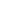 ПОСТ РЕЛИЗ ONLINE Форума Главный Канцелярский Вопрос